「われは海の子」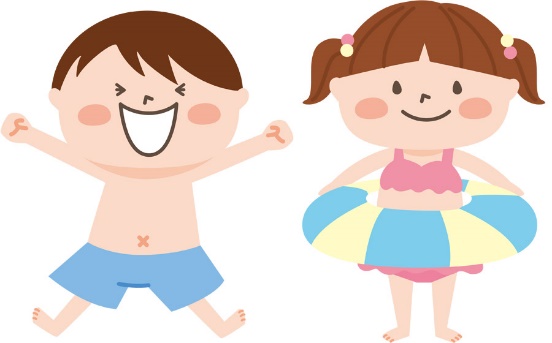 作詞作曲者不詳／文部省唱歌(六年)さわぐいそべのにけむりたなびくとまやこそがなつかしきすみかなれ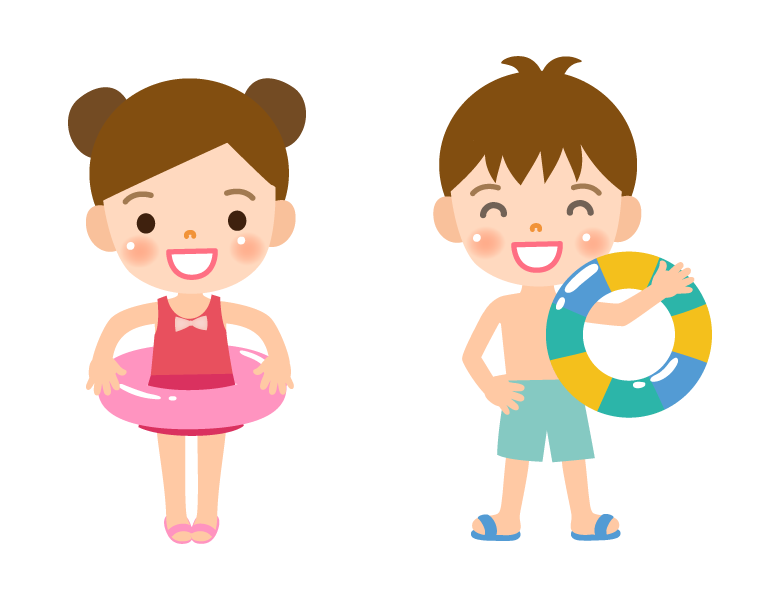 れてしおにゆあみしてなみをのときせんりせくるのきをすいてわらべとなりにけり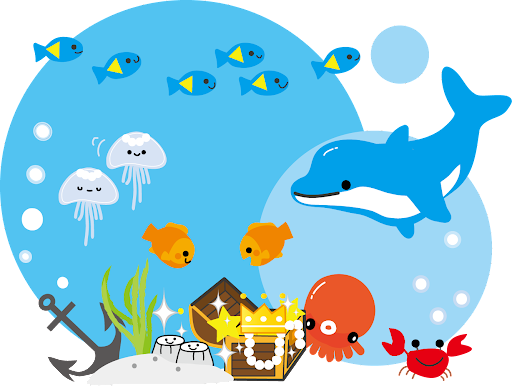 「われは海の子」作詞作曲者不詳／文部省唱歌(六年)は海の子しらなみのわぐそべの原むりなびくまやこがなつかきみかなれてしおにゆあみしてみを守のと聞んりせくるのきいてらべとりにけ